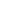 Individual Nomination FormOUTSTANDING FACULTY PRACTITIONER AWARD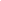 Due Date:  Nominations must be received by June 15th 
Application Materials RequiredIndividual Nomination FormNominee’s Resume or Curriculum VitaeElectronic Photo of NomineeEntry InstructionsElectronic submittal is requested. All components of the application must be compiled into one PDF Please e-mail the following 2 electronic files (less than 10 MB per e-mail):  File 1:	Filename  =  nominee’s last name.pdf Individual Nomination FormFile 2:	Filename = nominee’s last name.jpgPhoto of the nomineee-mail to:	nwitushynsky@gbateam.com E-mail subject line = ASCE St. Louis Section – Outstanding Faculty Practitioner Award for (nominee’s last name)You will receive confirmation of receipt of the nomination. Please notify the Awards Committee if confirmation is not received.For more information contact:Nichole Witushynsky, P.E., M.ASCE ASCE St. Louis Section Awards ChairGBAPhone: (636) 385-5642nwitushynsky@gbateam.comAward CriteriaThis award recognizes any Faculty/Practitioner Advisor who supports ASCE student chapters and civil engineering students. The nominee must be active with ASCE Students in the St. Louis Section and must be a member of ASCE.St. Louis Section covers the counties of: MISSOURI: Adair, Audrain, Bollinger, Boone, Butler, Callaway, Camden, Cape Girardeau, Carter, Clark, Cole, Crawford, Dent, Dunkin, Franklin, Gasconade, Iron, Jefferson, Knox, Laclede, Lewis, Lincoln, Macon, Madison, Maries, Marion, Miller, Mississippi, Moniteau, Monroe, Montgomery, Morgan, New Madrid, Oregon, Osage, Pemiscot, Perry, Phelps, Pike, Pulaski, Ralls, Randolf, Reynolds, Ripley, Schuyler, Scotland, Scott, Shannon, Shelby, St. Francois, St. Genevieve, St. Louis, St. Louis City, St. Charles, Stoddard, Texas, Wayne, Warren, and Washington ILLINOIS: Madison, St. Clair, Monroe, Randolph, Jackson, and UnionEligibility:Advisor must be an ASCE member in good standing at the time of application;Advisor had served as a Faculty/Practitioner advisor to an ASCE Student Chapter;Advisor must have demonstrated outstanding dedication and commitment to ASCE student members and emphasized the value of ASCE involvement during and after college.The nominee who is judged must have attained significant professional achievement, by the degree to which the candidate has shown:Service to the advancement of the profession;Evidence of technical competence, high character and integrity;Leadership in the development of younger member attitudes toward the profession;Other evidence of merit, which in the judgment of the award committee shall have advanced the ASCE’s objectives.All nominations will be reviewed by the Awards Committee and a recommendation for the recipient of the award shall be made to the Executive Board at a regularly scheduled Board Meeting. The Executive Board may either approve the recommendation, vote to present the award to another nominee, or vote not to present an award. No recipient may receive the award more than once.Meritorious nominees not selected in a given year, may be held over at the discretion of the award committee for consideration the following year, provided the nominee is still willing and eligible.Awards CeremonyThe selected individual will be recognized at a regularly scheduled meeting of the St. Louis Section, preferably the Annual Meeting in the fall.Nominator Contact Information Person making the nomination - self nomination encouragedNominee Contact Information Nominee’s Full Name (including credentials and ASCE membership. Example: Ph.D., P.E., M.ASCE)Interested in applying for the ASCE Region 7 Award? No other materials needed.Region 7 Outstanding ASCE Faculty/Practitioner Advisor Award				Yes	NoFor office use only:Was the nomination submitted by the deadline? 						YesOutstanding Faculty Practitioner Nomination Information Section for: Nominee’s Full Name (including credentials and ASCE membership. Example: Ph.D., P.E., M.ASCE)Please answer the following questions as thoroughly as possible and ensure that the response to this nomination information section is 3 pages or less. 1.   Describe the nominee’s ASCE involvement with ASCE Student Members.2.   Provide any other information regarding the nominee to be considered for this award.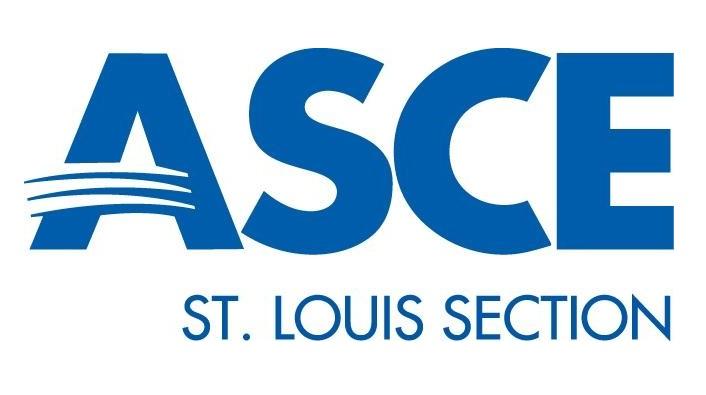 Name:Employe:Address:StreetStreetStreetCityCityCityStateStateZipZipPhone Number: Phone Number: Email Address:Email Address:Current ASCE Membership: Yes       No                     ASCE Member #:      Current ASCE Membership: Yes       No                     ASCE Member #:      Current ASCE Membership: Yes       No                     ASCE Member #:      Current ASCE Membership: Yes       No                     ASCE Member #:      Current ASCE Membership: Yes       No                     ASCE Member #:      Current ASCE Membership: Yes       No                     ASCE Member #:      Current ASCE Membership: Yes       No                     ASCE Member #:      Current ASCE Membership: Yes       No                     ASCE Member #:      Current ASCE Membership: Yes       No                     ASCE Member #:      Current ASCE Membership: Yes       No                     ASCE Member #:      Current ASCE Membership: Yes       No                     ASCE Member #:      P.E.? Yes or NoP.E.? Yes or NoLicense Name: License Name: Registration State:Registration State:Registration #:Registration #:License Name: License Name: Registration State:Registration State:Registration #:Registration #:Name:Employe:Address:StreetStreetStreetStreetStreetCityCityCityStateZipPhone Number: Phone Number: Email Address:Email Address:P.E.? Yes or NoP.E.? Yes or NoLicense Name: License Name: License Name: Registration State:Registration State:Registration State:License Name: License Name: License Name: Registration State:Registration State:Registration State:Current ASCE Membership: Current ASCE Membership: Current ASCE Membership: Current ASCE Membership: Yes       No      Yes       No      Yes       No      ASCE Member #:      ASCE Member #:      ASCE Member #:      ASCE Member #:      